Chapter Report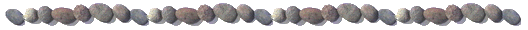 1. Chapter Executive Committee기준일: 2019년 00월 00일기준일: 2019년 00월 00일 (지부임원 변경시)2.  Activity Reports 2.1.  지부행사명일시:     년   월   일장소:참가인원:행사내용: 2.2.  지부행사명일시:     년   월   일장소:참가인원:행사내용: 2.3.  지부행사명일시:     년   월   일   시장소:참가인원:행사내용:2.4. 지부행사명일시:     년   월   일   시장소:참가인원:행사내용:3. Finalcial Report (Sample)4. Future Directions: (Sample)다음 해에는 지난 해의 이벤트 결과를 토대로 부족한 점을 보완하고, 멤버간의 교류를 위한 이벤트 및 더욱 다양한 아카데믹 행사를 제공하고자 함. 또한, 한인회와 연계하여 한인들이 관심을 가질 수 있는 행사를 기획하고자 함. 지속적인 학생쳅터 및 YP쳅터 멘토쉽 제공.5. 첨부 (지부 행사 사진 Sample)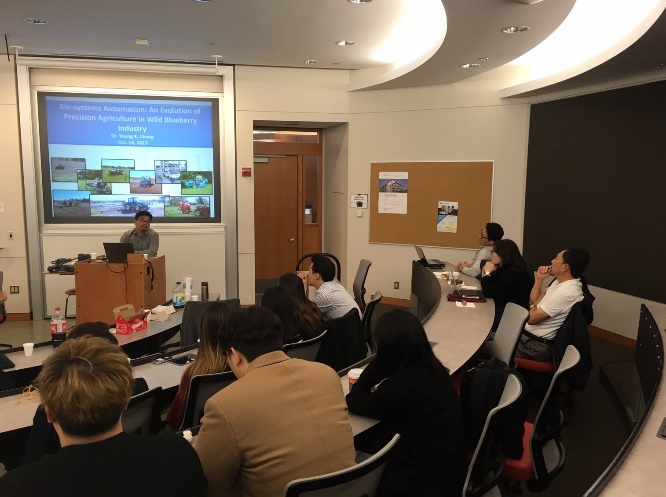 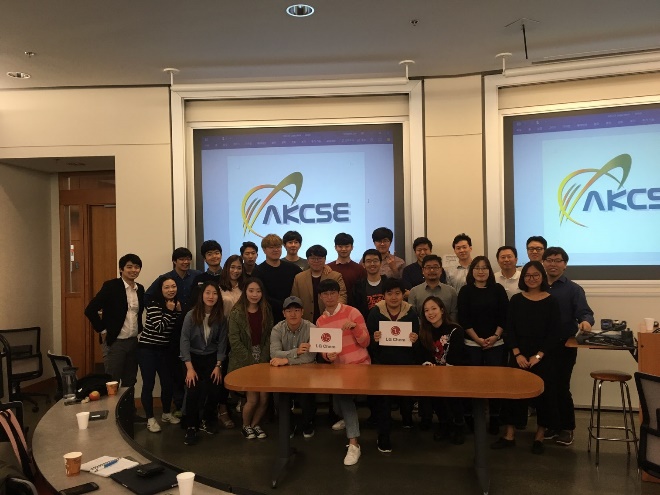 2018년 연례 지부 정기총회 사진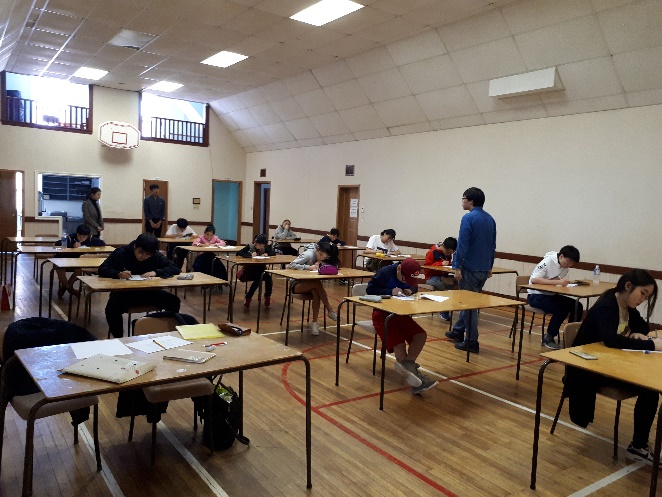 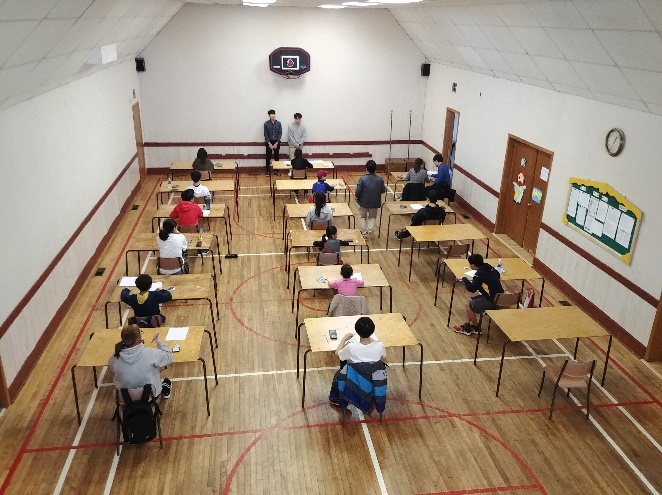 2018년 수학경시대회 사진Annual Report 샘플 양식 작성시, -한글 폰트: 굴림 12-영어 폰트: Arial 12-table은 image file 을 사용하지 마시고  보고서에 있는  table format을 이용해 작성 부탁드리겠습니다.)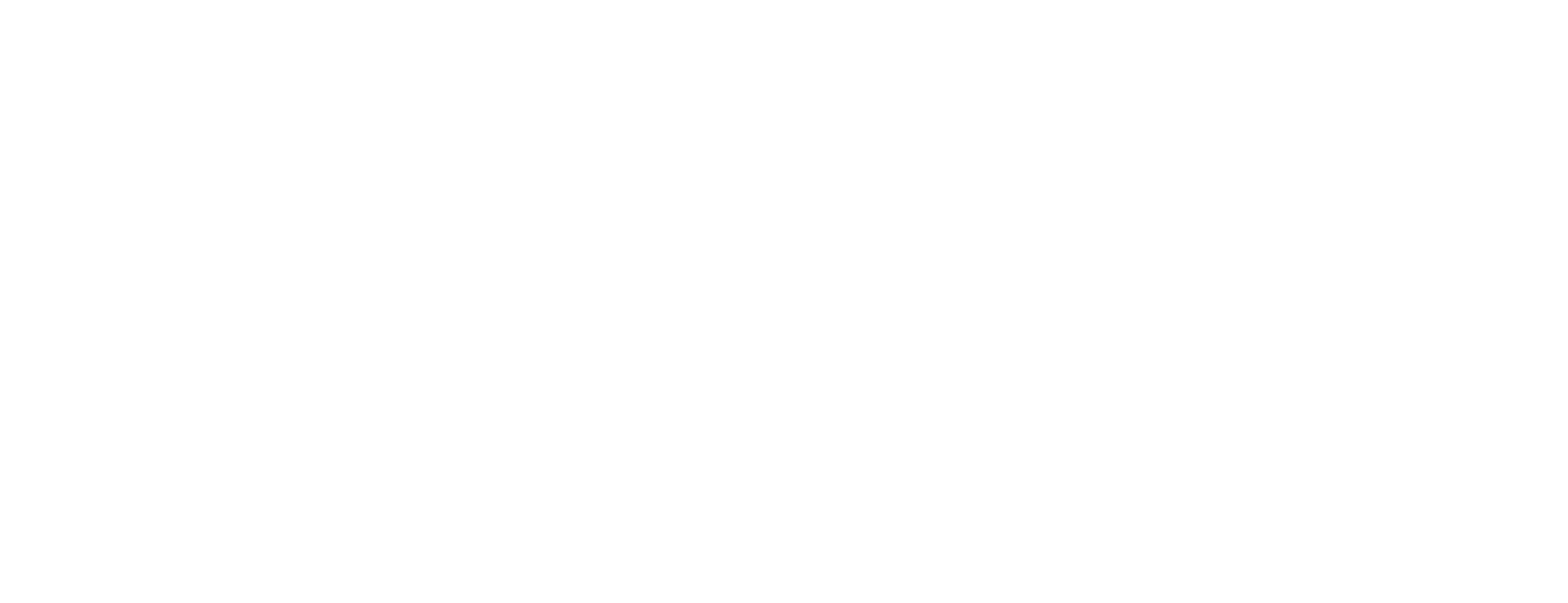 OOO Chapter일자항목수입지출잔액2017 년도 이월금 $     465.30 4/26/2018지부 임원회의 (신임 임원 소개, 사업계획) 및 식사 (지부, YG, YP 임원)  $ 255.62  $     209.68 5/5/2018수학경시대회 협회 지원비 $     380.00  $     589.68 5/6/2018수학경시대회 등록비 (현장) $     105.00  $     694.68 5/6/2018수학경시대회 준비 $ 267.90  $     426.78 6/9/2018협회 특별 지원금 (2018년 1월 특별세미나 $       72.63  $     499.41 7/19/2018협회 상반기 지부지원금 (18년 1월-6월) $     250.00  $     749.41 10/12/2018지부 신임 회원 모임 (정기총회 세미나) 및 식사 (포스닥, 연구원) $ 192.78  $     556.63 11/2/2018협회 하반기 지부지원금 (18년 7월-12월) $     250.00  $     806.63 12/31/20172019 이월금 $     806.63